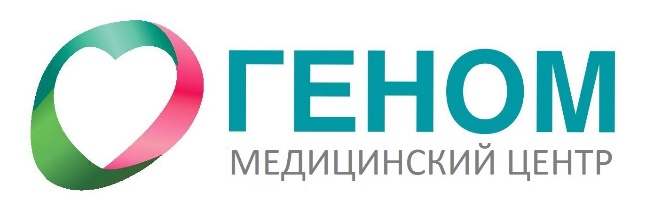 Прайс-лист на 1 января 2020гИсполнительный директор 
ООО «Геном-Дон»
Спитковская А.Д.
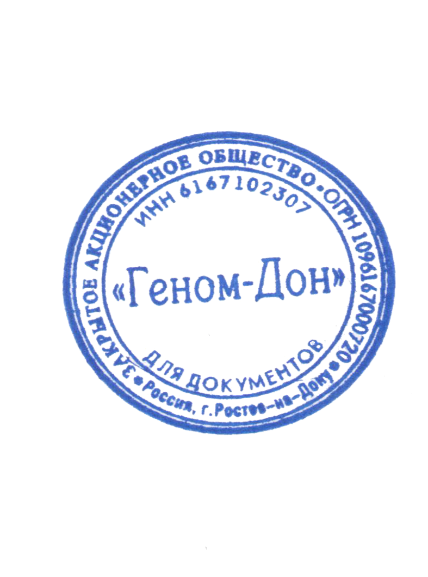 -------------------------- АртикулНоменклатура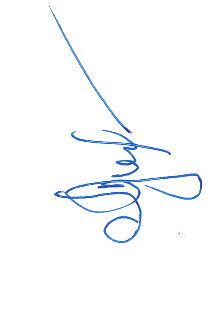 Платные АртикулНоменклатураRUB АртикулНоменклатураЦена07. УСЛУГИ СТАЦИОНАРА1 койко-день дневного стационара без питания (одноместная палата)2 500,0000-0061941 койко-день дневного стационара без питания (трехместная палата)1 500,001 койко-день дневного стационара с питанием (одноместная палата)3 000,0000-0054931 койко-день дневного стационара с питанием (трехместная палата)2 000,001 койко-день круглосуточного пребывания без питания (одноместная палата)3 000,001 койко-день круглосуточного пребывания без питания (трехместная палата)2 500,00Ус_0001051 койко-день круглосуточного пребывания с  питанием (трехместная палата)3 000,00Ус_0001061 койко-день круглосуточного пребывания с питанием (одноместная палата)4 000,00Ус_000109Доплата за пребывание в стационаре1 000,0009. АНЕСТЕЗИЯ6 200,00B01.003.004Анестезиологическое пособие (Внутривенная анестезия (1 мин))100,00B01.003.004.100Анестезиологическое пособие (Внутривенная анестезия (1 час))5 800,00B01.003.004.001Местная анестезия450,00B01.003.004.007Спинальная анестезия (1 мин)70,00B01.003.004.007.001Спинальная анестезия (1 час)4 200,00B01.003.004.008.001Спинально-эпидуральная анестезия (1 час)6 200,00B01.003.004.010Комбинированный эндотрахеальный наркоз (Эндотрахеальная анестезия (1 мин)92,00B01.003.004.010.001Комбинированный эндотрахеальный наркоз (Эндотрахеальная анестезия (1 час)5 500,00B01.003.004.006.001Эпидуральная анестезия (1 час)4 700,00